Нижегородская областьгород Нижний НовгородВсероссийский конкурс эковолонтерских и экопросветительских проектов «Волонтеры могут все»Номинация «Цветущая планета»«Территория - Приокский»социальный проект районной детской общественной организации «Юный приокчанин» Организация - заявитель: муниципальное бюджетное учреждение дополнительного образования «Центр развития творчества детей и юношества Приокского района «Созвездие»ФИО команды авторов проекта: Кузнецова М.В., Лебедева Г.И., Лысов М.А.г. Нижний Новгород2020 годПаспорт проектаПолное название проекта«Территория - Приокский»социальный проект районной детской общественной организации «Юный приокчанин» Организация - заявительМуниципальное бюджетное учреждение дополнительного образования «Центр развития творчества детей и юношества Приокского района «Созвездие»603009, г. Нижний Новгород, пр. Гагарина, д.41, 465-48-50, http://crt-sozvezdie.ucoz.ru/ФИО команды авторов проектаКузнецова М.В., Лебедева Г.И., Лысов М.А.Руководитель проектаЗаруба Ирина Олеговна – директор МБУ ДО ЦРТ «Созвездие»Цель проектаПривлечение внимания детей и взрослых к экологическим проблемам природных исторических мест на территории Приокского районаЗадачи проектаЦелевая аудитория проектаУчащиеся школ, являющиеся членами детских общественных объединений;Члены районного актива детской районной организации «Юный приокчанин»;Члены районного актива совета старшеклассников «ПИРС (Приокский инициативный районный совет)»Возраст участников целевых групп – 12 – 16 летСроки и период реализации проектаПроект краткосрочный. Срок реализации – 2 месяца. Функционирование проекта на площадке МБУ ДО ЦРТ «Созвездие» с сентября по ноябрь. По форме проведения – социальная акция, серия мастер-классов.География проектаСтатус проекта – муниципальный. Проект включает в себя участников из 10 образовательных организаций Приокского района города Нижнего Новгорода.Краткое описание механизмов реализации проектаПроект состоит из социальных акций, которые представляют собой систему мероприятий, сгруппированных по ведущей тематике каждой.Алгоритм реализации проекта «Территория – Приокский»I. Организационный этапII. Основной этапIII. Итоговый этапОжидаемые (достигнутые) результаты проектаДостигнутые результаты проекта:Охват – 370 человек;Организовано – 3 районных мастер-класса по реконструкции пришкольных клумб и созданию экологических арт-объектов;Созданы 15 экологических арт-объектов на территории школ и МБУ ДО ЦРТ «Созвездие»;Высажены 100 саженцев кедра на пришкольных территориях и территории МБУ ДО ЦРТ «Созвездие»;Собрано более 140 кг желудей для высадки в природном ландшафтном объекте «Малиновая гряда»Привлеченные партнеры проектаОбщественное объединение «Совет Отцов» Приокского района; Дружина охраны Природы ННГУ им. Н.И. Лобачевского; Общественное объединение НГСХА «Волонтёры Победы», представители администрации и управления образования Приокского района.Мультипликативность (тиражируемость) проектаСоциальный проект «Территория - Приокский» объединил более 370 человек. Активная деятельность детских общественных объединений в рамках социального проекта «Территория - Приокский» демонстрировалась в телевизионных репортажах, в собственных видеосюжетах и видеороликах, в информационных и агитационных сообщениях в сети интернет, на сайтах образовательных учреждений.Мы представляем самые интересные высказывания участников акций проекта «Территория - Приокский»:Виктория 14 лет, член детского объединения: «Большое количество деревьев в парке «Швейцария» в Приокском районе посажено комсомольской студенческой молодёжью. Участвуя в этом проекте, я оставила свой след в истории, от этого я испытываю чувство гордости…».Дмитрий 14 лет, член детского объединения: «Очень важно принимать участие в таких акциях, мы воспитываем в себе характер нужный обществу, мы воспитываем в себе ответственность и учимся работать».Николай, студент НГСХА: «Кто-то деревья рубит, а мы сажаем. Мне важнее созидать, а не разрушать. Участие в таких акциях - это возможность найти единомышленников…».Михаил Анатольевич, председатель «Совета Отцов» Приокского района: «Мне важно личным примером показать детям отношение к окружающей среде, к природе, к людям…».М.Коновалова член комиссии по экологии Молодежной палаты при городской Думе города Нижнего Новгорода: «Мы рады, что дети и взрослые в Приокском районе откликнулись и приняли активное участие в проекте Молодёжной палаты по организации пришкольных мини-питомников. Благодаря этой деятельности можно провести благоустройство районов города, то есть озеленить их, без использования средств из бюджета города».А.В. Ковалев глава администрации Приокского района: «Уважаемые участники акции, глядя на Вас, я вижу достойное будущее нашей страны! Благодарю Вас за конкретные дела для процветания Приокского района!ПриложенияФотографии и активная ссылка на  видеорепортаж 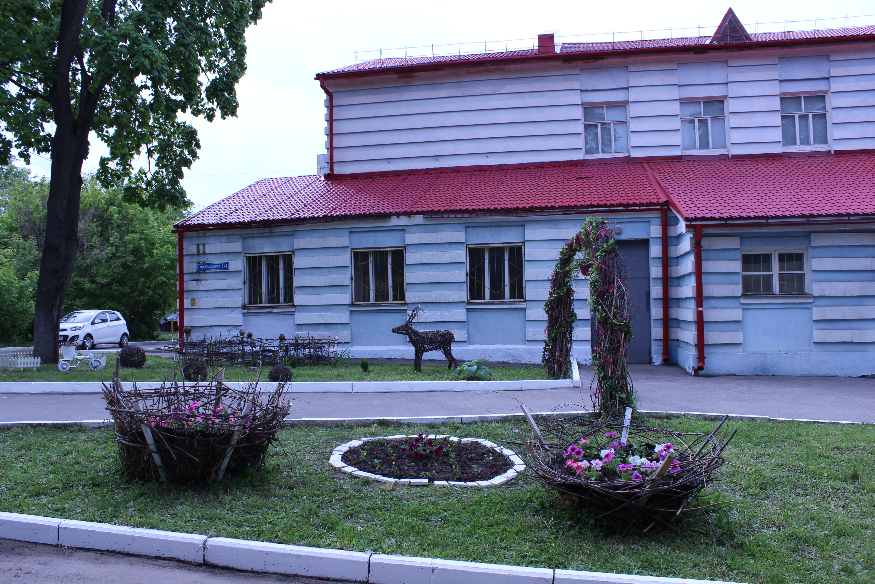 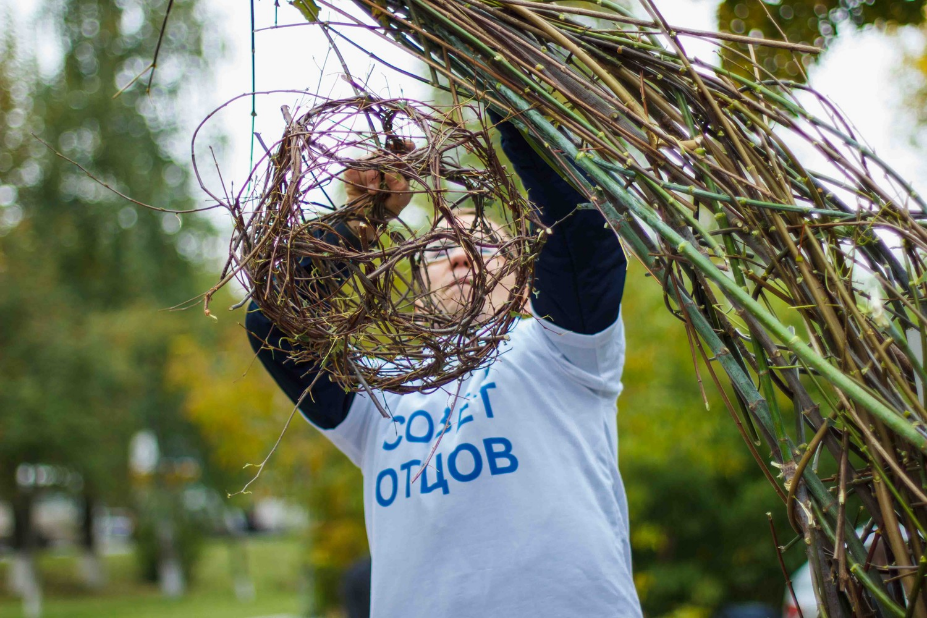 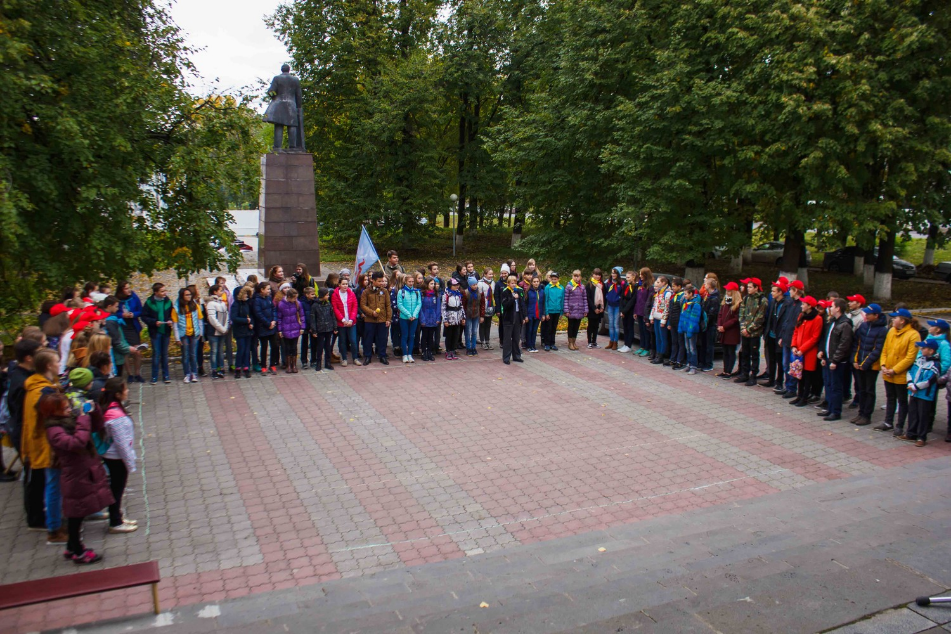 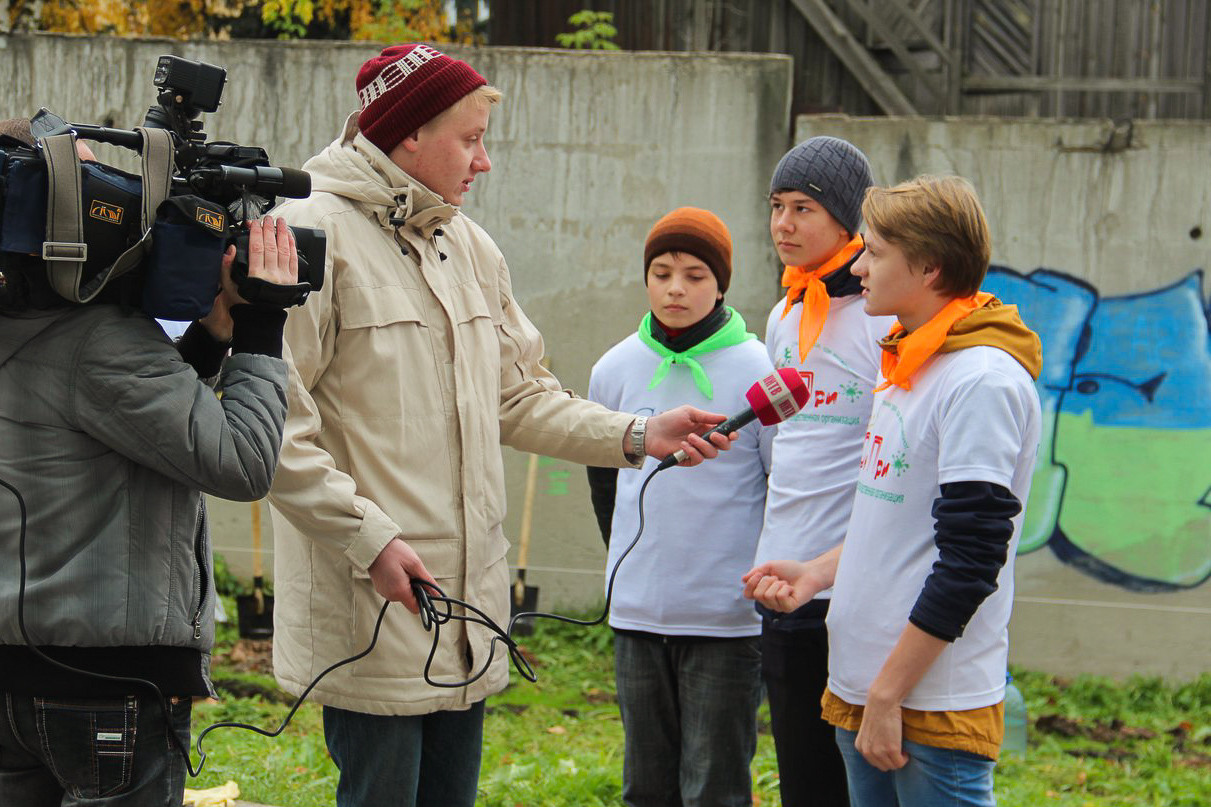 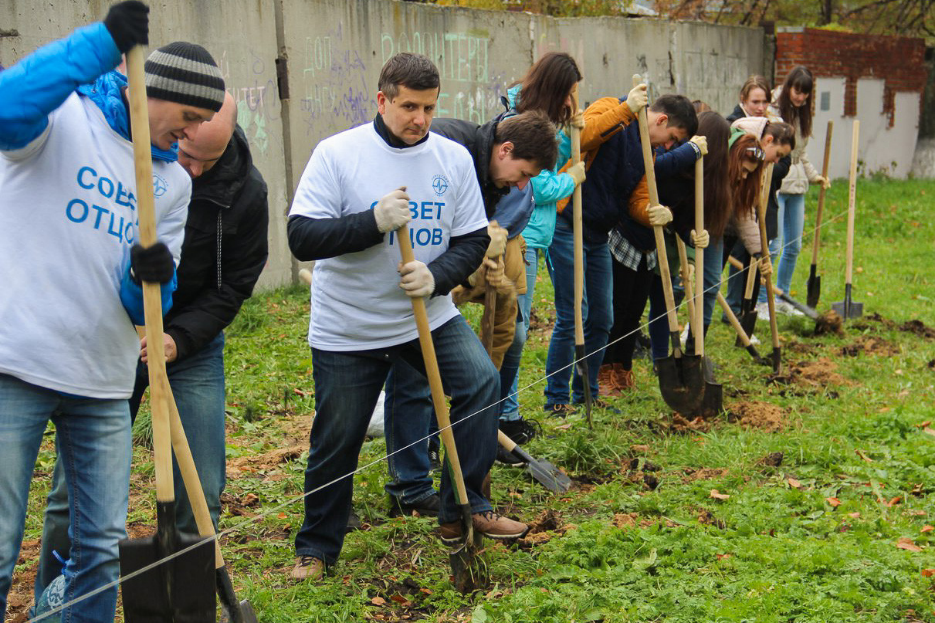 Ссылка на видеорепортажhttps://disk.yandex.ru/i/22exMQBwYu5rZA